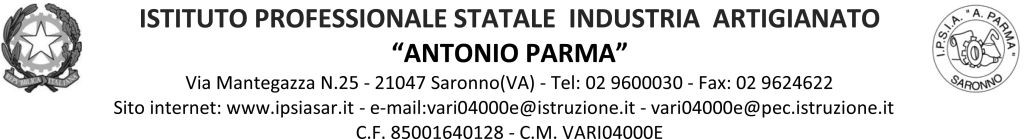 Circ. n.	176							Saronno, 7 febbraio 2022Ai docenti: Classe 2AAAgli studenti: Rappresentanti di classeOggetto: Convocazione Consiglio di classe straordinario 2AADocenti e rappresentanti di classe degli studenti della classe in oggetto, il giorno martedì 08 febbraio 2022 sono convocati alle ore 14.10 (solo docenti) e alle ore 14.30 gli studenti, per un Consiglio di classe straordinario in sala riunioni o tramite link a Meet del cdc di Classroom, per discutere di possibili provvedimenti disciplinari.Il Dirigente Scolastico   Prof. Alberto Ranco